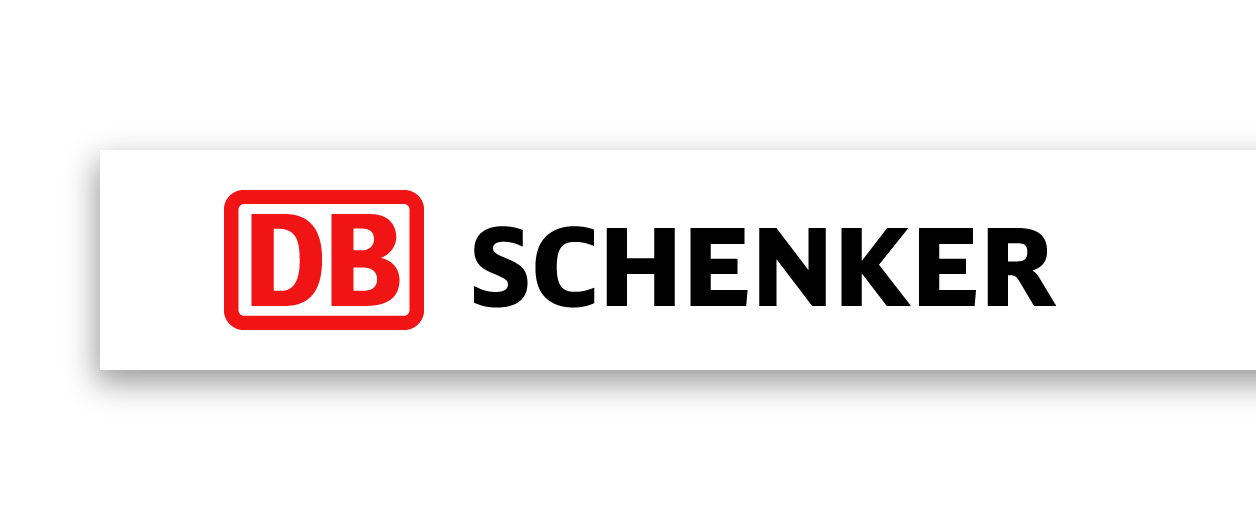 МАГАЦИОНЕРДБ Шенкер МакедонијаДБ Шенкер е глобален работодавач. Како транспортна и логистичка дивизија на Германски железници (Deutsche Bahn) ние организираме транспорт на стока и проекти во целиот свет, преку нашите 2000 локации во 130 земји. Во ДБ Шенкер, вие сте дел од глобална логистичка мрежа која го поврзува светот. Мрежа која Ви овозможува да ја обликувате Вашата кариера охрабрувајќи Ве да придонесувате и да направите промени. Вработените ги бираме врз основа на нивото искуство, перспективи, способности и вештини.Работно место: Магационер Вашите задачи:Прием на роба (физички) и складирање на примената робаОрганизација и  учество во товарање и растоварање на товарно возило при испорака и прием на робаСпремање на роба по претходно добиени налозиУчествува во активности поврзани со попис на робатаИзвестува за оштетената робаОрганизација и одржување на опремата и хигиената во магацинотВашиот профил:Минимум СССРаботно искуство на иста позиција ќе се смета за предност Вашите способности:тимски ориентирана личностсилна посветеност на работатажелба за придонес во развојот на одделението и компанијатаодговорност, организираностНашата понуда:работа во глобална компанија, една од најуспешните во светот на транспорт и логистикапривлечна плата и бенефицииможност за развој во рамки на компанијатаодлична работна средина и тим за работаЗаинтересирани? Со нетрпение ја очекуваме Вашата апликација. Ве молиме испратете ни ja Вашата кратка биографија и останати референци, на  E-mail: mk.dl.skp.career@dbschenker.com, 		               Ве молиме забележете дека:со испраќање на Вашата апликација истовремено давате согласност за употреба на Вашите лични податоци содржани во апликацијатаќе бидат контактирани само кандидатите кои ги исполнуваат бараните услови.  https://www.dbschenker.com/mk-mk